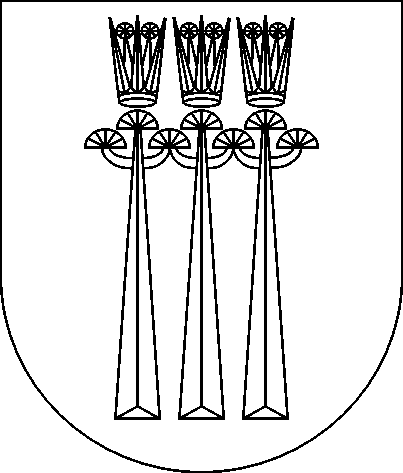 DRUSKININKŲ SAVIVALDYBĖS TARYBASPRENDIMASDĖL MOKINIŲ PRIĖMIMO Į DRUSKININKŲ SAVIVALDYBĖS BENDROJO UGDYMO  IR IKIMOKYKLINIO UGDYMO MOKYKLAS TVARKOS APRAŠO PATVIRTINIMO IR DRUSKININKŲ SAVIVALDYBĖS BENDROJO UGDYMO IR IKIMOKYKLINIO UGDYMO MOKYKLŲ APTARNAVIMO TERITORIJŲ NUSTATYMO2018 m. lapkričio 29 d. Nr. T1-203DruskininkaiVadovaudamasi Lietuvos Respublikos vietos savivaldos įstatymo 18 straipsnio 1 dalimi, Lietuvos Respublikos švietimo įstatymo 29 straipsnio 2, 3 ir 4 dalimis, Mokyklų, vykdančių formaliojo švietimo programas, tinklo kūrimo taisyklėmis, patvirtintomis Lietuvos Respublikos Vyriausybės 2011 m. birželio 29 d. nutarimu Nr. 768 „Dėl Mokyklų, vykdančių formaliojo švietimo programas, tinklo kūrimo taisyklių patvirtinimo“, Priėmimo į valstybinę ir savivaldybės bendrojo ugdymo mokyklą, profesinio mokymo įstaigą bendrųjų kriterijų sąrašu, patvirtintu Lietuvos Respublikos švietimo ir mokslo ministro 2004 m. birželio 25 d. įsakymu Nr. ISAK-1019 „Dėl Priėmimo į valstybinę ir savivaldybės bendrojo ugdymo mokyklą, profesinio mokymo įstaigą bendrųjų kriterijų sąrašo patvirtinimo“, Druskininkų savivaldybės taryba n u s p r e n d ž i a:1. Patvirtinti Mokinių priėmimo į Druskininkų savivaldybės bendrojo ugdymo ir ikimokyklinio ugdymo mokyklas tvarkos aprašą (pridedama);2. Nustatyti Druskininkų savivaldybės bendrojo ugdymo ir ikimokyklinio ugdymo mokyklų aptarnavimo teritorijas (pridedama).Šis sprendimas gali būti skundžiamas Lietuvos Respublikos administracinių bylų teisenos įstatymo nustatyta tvarka.Savivaldybės meras			                           Ričardas MalinauskasPATVIRTINTADruskininkų savivaldybės tarybos 2018 m. lapkričio 29 d. sprendimu Nr.T1-203MOKINIŲ PRIĖMIMO Į DRUSKININKŲ SAVIVALDYBĖS BENDROJO UGDYMO IR IKIMOKYKLINIO UGDYMO MOKYKLAS TVARKOS APRAŠASI SKYRIUSBENDROSIOS NUOSTATOS1. Mokinių priėmimo į Druskininkų savivaldybės bendrojo ugdymo ir ikimokyklinio ugdymo mokyklas (toliau – Mokykla) tvarkos aprašas (toliau - Aprašas) nustato mokinių priėmimo į Druskininkų savivaldybės bendrojo ugdymo ir ikimokyklinio ugdymo mokyklas kriterijus, prašymų ir kitų dokumentų priėmimą ir registravimą, prašymų priėmimą per mokslo metus, nurodo bendrojo ugdymo ir ikimokyklinio ugdymo mokyklų vykdomas švietimo programas.2. Tvarkos aprašas parengtas vadovaujantis Lietuvos Respublikos švietimo įstatymu, Mokyklų, vykdančių formaliojo švietimo programas, tinklo kūrimo taisyklėmis, patvirtintomis  Lietuvos Respublikos Vyriausybės . birželio 29 d. nutarimu Nr. 768 „Dėl mokyklų, vykdančių formaliojo švietimo programas, tinklo kūrimo taisyklių patvirtinimo“,  Priėmimo į valstybinę ir savivaldybės bendrojo lavinimo, profesinę mokyklą bendrųjų kriterijų sąrašu, patvirtintu Lietuvos Respublikos švietimo ir mokslo ministro . birželio 25 d. įsakymu Nr. ISAK- 1019, Mokymosi pagal formaliojo švietimo programas (išskyrus aukštojo mokslo studijų programas) formų ir mokymo organizavimo tvarkos aprašu, patvirtintu  Lietuvos Respublikos švietimo ir mokslo ministro 2012 m. birželio 28 d. įsakymu Nr. V-1049 „Dėl mokymosi formų ir mokymo organizavimo tvarkos aprašo patvirtinimo“, Rekomendacijomis savivaldybėms dėl centralizuoto vaikų priėmimo į švietimo įstaigų ikimokyklinio ir priešmokyklinio ugdymo grupes, patvirtintomis Lietuvos Respublikos švietimo ir mokslo ministro 2003 m. birželio 25 d. įsakymu Nr. ISAK-918 „Dėl Rekomendacijų savivaldybėms dėl centralizuoto vaikų priėmimo į švietimo įstaigų ikimokyklinio ugdymo ir priešmokyklinio ugdymo grupes“.3. Registraciją ir paskirstymą pagal nustatytas Mokyklų aptarnavimo teritorijas į ikimokyklinio, priešmokyklinio, pradinio, pagrindinio, vidurinio, pradinio individualizuoto, pagrindinio individualizuoto ugdymo programas ir socialinių įgūdžių ugdymo programą vykdo Druskininkų savivaldybės administracija. Priėmimą į ikimokyklinio, priešmokyklinio, pradinio, pagrindinio, vidurinio, pradinio individualizuoto, pagrindinio individualizuoto ugdymo programas ir socialinių įgūdžių ugdymo programą Mokyklose vykdo  direktorius mokinių priėmimo komisijos teikimu.II SKYRIUSPRIĖMIMO Į DRUSKININKŲ SAVIVALDYBĖS BENDROJO UGDYMO IR IKIMOKYKLINIO UGDYMO MOKYKLAS KRITERIJAI. Mokiniai į Mokyklas mokytis pagal ikimokyklinio, priešmokyklinio, pradinio, pagrindinio, vidurinio, pradinio individualizuoto, pagrindinio individualizuoto ugdymo programas ir socialinių įgūdžių ugdymo programą pirmumo teise priimami pagal šiuos kriterijus:4.1. į Mokyklą mokytis pagal ikimokyklinio ugdymo programą, priešmokyklinio ugdymo programą, pradinio ugdymo programą, pagrindinio ugdymo programos pirmąją ir antrąją dalis, pradinio individualizuoto, pagrindinio individualizuoto ugdymo programas ir socialinių įgūdžių ugdymo programą pirmumo teise priimami toje Mokykloje mokytis pageidaujantys asmenys, gyvenantys Mokyklai priskirtoje aptarnavimo teritorijoje. Į likusias laisvas vietas klasėse (grupėse) gali būti priimti asmenys, negyvenantys Mokyklos aptarnavimo teritorijoje: pirmumo teise priimami asmenys, dėl įgimtų ar įgytų sutrikimų turintys specialiųjų ugdymosi poreikių, Mokykloje jau besimokančių mokinių broliai ir seserys, ir arčiausiai Mokyklos gyvenantys asmenys;4.2. į bendrojo ugdymo mokyklą mokytis pagal vidurinio ugdymo programą asmenys renkasi patys. Į bendrojo ugdymo mokyklą pirmumo teise priimami asmenys, pageidaujantys tęsti mokymąsi pagal vidurinio ugdymo programą, baigę joje pagrindinio ugdymo programą. Jei norinčiųjų yra daugiau nei laisvų mokymosi vietų, pirmiausia priimami asmenys, gyvenantys savivaldybės, kurioje yra bendrojo ugdymo mokykla, teritorijoje, atsižvelgiant į jų pageidavimą tęsti dalykų, dalykų modulių, kurių buvo pradėję mokytis pagal pagrindinio ugdymo programos antrąją dalį, mokymąsi pagal vidurinio ugdymo programą ir mokymosi pasiekimus (pagrindinio ugdymo pasiekimų patikrinimo įvertinimus, metinius įvertinimus, atliktus projektinius darbus, mokinio sukauptą darbų aplanką ar kitus mokymosi pasiekimų vertinimus);4.3. nepriimtiems mokytis dėl laisvų mokymosi vietų stokos mokiniams siūloma rinktis kitas artimiausias tą pačią ugdymo programą vykdančias bendrojo ugdymo mokyklas, turinčias laisvų vietų.5. Tėvų (globėjų, rūpintojų) ir vaikų pageidavimu į Mokyklą gali būti priimami mokiniai, negyvenantys Mokyklos aptarnavimo teritorijoje ar gyvenantys kitoje savivaldybėje, esant   Mokykloje laisvų vietų. Jei neįmanoma patenkinti visų prašymų, atsižvelgiama į turimus mokymosi pasiekimus, ir (ar) Mokyklos pateiktų specialiųjų ir bendrųjų gebėjimų užduočių atlikimo rezultatus.6. Pirmumo teise į Druskininkų „Ryto“ gimnaziją ir Druskininkų švietimo centrą priimami Druskininkų savivaldybės teritorijoje gyvenantys mokiniai.7. Mokiniai, dėl įgimtų ar įgytų sutrikimų turintys didelių ar labai didelių specialiųjų ugdymosi poreikių, priimami į Druskininkų „Saulės“ pagrindinės mokyklos specialiąsias klases iš Druskininkų savivaldybės ir kitų savivaldybių. 8. Į „Ryto“ gimnazijos ir „Saulės“ pagrindinės mokyklos sanatorines klases priimami mokiniai iš Druskininkų savivaldybės ir kitų savivaldybių, atvykę gydytis į medicininės reabilitacijos ir sanatorinio gydymo sveikatos priežiūros įstaigą (Vilniaus universitetinės vaikų ligoninės Santaros klinikų filialo vaikų reabilitacijos skyrių Druskininkų „Saulutė“).9. Į Druskininkų švietimo centro suaugusiųjų klases, suderinus su Druskininkų savivaldybės administracija, priimami nepilnamečiai (16-17 metų amžiaus), pageidaujantys tęsti nutrauktą mokslą.10. Į Druskininkų švietimo centro jaunimo klases, suderinus su Druskininkų savivaldybės administracija, priimami savivaldybės mokiniai nuo 12 iki 16 metų amžiaus, stokojantys mokymosi motyvacijos, socialinių įgūdžių, turintys mokymosi sunkumų, linkę į praktinę veiklą ir (ar) niekur nesimokantys.III SKYRIUSPRAŠYMŲ PRIĖMIMAS IR KITŲ DOKUMENTŲ PATEIKIMO VIETA IR TVARKA11. Prašymai registruoti ir paskirti mokytis nuo rugsėjo 1 d.:11.1. Prašymai registruoti ir paskirti mokytis pagal ikimokyklinio, priešmokyklinio, pradinio, pagrindinio, pradinio individualizuoto, pagrindinio individualizuoto ugdymo programas ir socialinių įgūdžių ugdymo programą pagrindinėse mokyklose ir progimnazijose bei Druskininkų švietimo centre gali būti pateikiami Druskininkų savivaldybės administracijai elektroniniu būdu adresu langelis@druskininkai.lt arba registruotu laišku, arba pateikti asmeniškai atvykus į savivaldybę kiekvienais metais nuo vasario 1 dienos iki gegužės 20 dienos. Prašymus pateikus po gegužės 20 d. netaikomi tvarkoje nurodyti priėmimo pirmumo kriterijai. Savivaldybės administracijos sprendimas dėl mokinių paskyrimo į įstaigas priimamas iki birželio 1 d.; 11.2. Prašymai paskirti mokytis pagal pagrindinio ugdymo II dalies programą, pagrindinio individualizuoto ugdymo programą ir vidurinio ugdymo programą:11.2.1 Druskininkų “Ryto” gimnazijoje teikiami Druskininkų „Ryto“ gimnazijos direktoriui nuo birželio 10 d. iki liepos 1 d.;11.2.2. Druskininkų švietimo centre teikiami Druskininkų švietimo centro direktoriui nuo birželio 10 d. iki rugpjūčio 15 d. 11.3. Prašymą už vaiką iki 14 metų pateikia vienas iš tėvų (globėjų, rūpintojų), o 14-18 metų vaikas gali pateikti prašymą, jei turi vieno iš tėvų (globėjų, rūpintojų) raštišką sutikimą.11.4. Prie prašymo į gimnazijos 1-4 klases pridedami įgyto išsilavinimo pažymėjimo, mokymosi pasiekimų pažymėjimo ar pažymos apie mokymosi pasiekimus ankstesnėje mokykloje kopija,  paso, asmens tapatybės kortelės ar gimimo liudijimo kopija, sveikatos pažyma, dokumentinė nuotrauka. 12. Prašymai registruoti ir paskirti mokytis mokslo metų eigoje į laisvas vietas esančiose ikimokyklinio ir priešmokyklinio ugdymo grupėse, bendrojo ugdymo mokyklų klasėse, pateikiami Druskininkų savivaldybės administracijai registracijai elektroniniu būdu adresu langelis@druskininkai.lt arba registruotu laišku, arba  asmeniškai atvykus į savivaldybę. Sprendimas dėl paskyrimo į švietimo įstaigą priimamas per 5 darbo dienas.13. Druskininkų savivaldybės administracija, gavusi prašymą, jį registruoja ir informuoja pareiškėją.14. Prašymų formos registruoti ir paskirti mokytis tvirtinamos Druskininkų savivaldybės administracijos direktoriaus įsakymu ir skelbiamos Druskininkų savivaldybės tinklapyje.15. Mokinių priėmimo į Mokyklas nenumatytiems atvejams Druskininkų savivaldybės tarybos sprendimu patvirtinta Mokinių priėmimo į Druskininkų savivaldybės bendrojo ugdymo mokyklas ir ikimokyklinio ugdymo įstaigas tvarkos apraše nenumatytų atvejų komisija.IV SKYRIUSMOKINIŲ PASKYRIMAS Į BENDROJO UGDYMO IR IKIMOKYKLINIO UGDYMO MOKYKLAS16. Druskininkų savivaldybės administracija priima sprendimą dėl mokinių paskyrimo į Mokyklas. Apie sprendimą informuoja pareiškėją asmeniškai.17. Sprendimą dėl mokinių priėmimo:17.1. į Druskininkų „Ryto“ gimnazijos pagrindinio ugdymo II dalies programą, pagrindinio individualizuoto ugdymo programą ir vidurinio ugdymo programą priima savivaldybės administracijos direktorius Druskininkų „Ryto“ gimnazijos direktoriaus teikimu;17.2. į Druskininkų švietimo centro pradinio, pagrindinio ugdymo I ir II dalies programą, pradinio individualizuoto ugdymo programą, pagrindinio individualizuoto ugdymo programą ir vidurinio ugdymo programą priima savivaldybės administracijos direktorius Druskininkų švietimo centro direktoriaus teikimu. 18. Mokslo metų eigoje į Mokyklą atvykęs mokinys, gyvenantis jos aptarnaujamoje teritorijoje, bet nesant joje laisvų vietų, paskiriamas  į artimiausią tą pačią programą vykdančią mokyklą arba paskiriamas į jo gyvenamojoje teritorijoje esančią mokyklą, mokinių skaičių  didinant ne daugiau kaip dviem mokiniais. 19. Informavus pareiškėją apie  mokinio paskyrimą į ikimokyklinio ugdymo mokyklą, jis paskirtos įstaigos vadovui  pateikia prašymą, paso, asmens tapatybės kortelės ar gimimo liudijimo kopiją bei nustatytos formos sveikatos pažymėjimą.20. Informavus pareiškėją apie mokinio priėmimą į bendrojo ugdymo mokyklą, jis paskirtos įstaigos vadovui  pateikia prašymą, paso, asmens tapatybės kortelės ar gimimo liudijimo kopiją bei  nustatytos formos vaiko sveikatos pažymą ir dokumentinę vaiko nuotrauką.21. Prie prašymo mokytis pradinio ugdymo programos 2-4 klasėse ir pagal pagrindinio ir vidurinio ugdymo programas papildomai pridedami šie dokumentai: įgyto išsilavinimo pažymėjimas arba mokymosi pasiekimų pažymėjimas ar pažyma apie mokymosi pasiekimus ankstesnėje mokykloje, paso, asmens tapatybės kortelės ar gimimo liudijimo kopija.22. Į „Saulės“ pagrindinės mokyklos specialiąsias klases priimamų mokinių tėvai (globėjai, rūpintojai) papildomai pateikia:22.1. pedagoginės psichologinės tarnybos pažymą dėl nustatytų didelių ar labai didelių specialiųjų ugdymosi poreikių;22.2. jei asmuo turi fizinių ir judėjimo sutrikimų, fizinės medicinos ir reabilitacijos gydytojo ir (ar) gydytojo ortopedo ir (ar) gydytojo neurologo asmens fizinės ir judėjimo būklės įvertinimą;22.3. jei asmuo turi elgesio ir (ar) emocijų sutrikimų, gydytojo psichiatro įvertinimą ir rekomendaciją.23. Mokinio priėmimas mokytis pagal ikimokyklinio, priešmokyklinio, pradinio, pagrindinio, pradinio individualizuoto , pagrindinio individualizuoto  ar vidurinio ugdymo programas įforminamas rašytine mokymo (si) sutartimi (2 egzemplioriais), kurioje aptariami mokyklos ir mokinio, tėvų (globėjų, rūpintojų) įsipareigojimai, jų nevykdymo pasekmės. 24. Mokymo (si) sutartis sudaroma iki pirmos mokymosi dienos. 25. Abu sutarties egzempliorius pasirašo mokyklos direktorius ir asmuo, pateikęs prašymą.26. Mokinių priėmimas į bendrojo ugdymo mokyklą, ikimokyklinio ugdymo mokyklą ir paskirstymas į grupes, klases (srautus) priėmimo komisijos teikimu įforminamas Mokyklos direktoriaus įsakymu (-ais).27. Tėvai (globėjai, rūpintojai) turi teisę gauti iš Mokyklos vadovo, Druskininkų savivaldybės administracijos informaciją apie Mokyklas, teikiančias bendrąjį ir ikimokyklinį ugdymą (klasių, grupių skaičių ir struktūrą, esamas ir laisvas vietas klasėse, grupėse, papildomai teikiamas ugdymo, socialines ar kitas paslaugas). 28. Informacija apie Mokyklas, teikiančias bendrąjį ir ikimokyklinį ugdymą (klasių, grupių skaičių ir struktūrą, esamas ir laisvas vietas klasėse, grupėse, papildomai teikiamas ugdymo, socialines ar kitas paslaugas) teikiama Mokyklų  ir Druskininkų savivaldybės internetinėse svetainėse. V SKYRIUSDRUSKININKŲ SAVIVALDYBĖS BENDROJO UGDYMO  IR IKIMOKYKLINIO UGDYMO MOKYKLŲ VYKDOMOS ŠVIETIMO PROGRAMOS29. Mokinių priėmimas vykdomas pagal šias Druskininkų savivaldybės bendrojo ugdymo ir ikimokyklinio ugdymo mokyklų programas:VI SKYRIUSBAIGIAMOSIOS NUOSTATOS30. Mokinių priėmimo į Druskininkų savivaldybės bendrojo ugdymo ir ikimokyklinio ugdymo mokyklas  priežiūrą vykdo Druskininkų savivaldybės administracijos Švietimo skyrius.___________________________________________PATVIRTINTADruskininkų savivaldybės tarybos 2018 m. lapkričio 29 d. sprendimu Nr.T1-203DRUSKININKŲ SAVIVALDYBĖS BENDROJO UGDYMO IR IKIMOKYKLINIO UGDYMO MOKYKLŲ APTARNAVIMO TERITORIJOS*Į Druskininkų „Saulės“ pagrindinės mokyklos specialiąsias klases mokiniai priimami iš Druskininkų savivaldybės ir kitų savivaldybių.Eil.Nr.MokyklaVykdoma ugdymo  programa1.Druskininkų „Ryto“ gimnazijaVidurinio ugdymo programa, pagrindinio ugdymo programos II dalis, pagrindinio individualizuoto ugdymo programa ir vidurinio ugdymo programa 17-18 metų mokiniams, atvykusiems gydytis į medicininės reabilitacijos ir sanatorinio gydymo sveikatos priežiūros įstaigą (Vilniaus universitetinės vaikų ligoninės Santaros klinikų filialo vaikų reabilitacijos skyrių Druskininkų „Saulutė“).2.Druskininkų „Atgimimo“ mokyklaPriešmokyklinio, pradinio, pagrindinio ugdymo programos I ir II dalys, pradinio individualizuoto ugdymo programa, pagrindinio individualizuoto ugdymo  programa.  Mokiniai, baigę pagrindinę mokyklą, mokymąsi pagal vidurinio ugdymo programą tęsia „Ryto“ gimnazijoje arba Švietimo centre.3.Druskininkų „Saulės“ pagrindinė mokyklaPriešmokyklinio, pradinio ugdymo programa,  pagrindinio ugdymo programos I ir II dalys, pradinio individualizuoto ugdymo programa, pagrindinio individualizuoto ugdymo  programa,  socialinių įgūdžių ugdymo programa.Pradinio bei pagrindinio ugdymo programa, atvykusiems gydytis į medicininės reabilitacijos ir sanatorinio gydymo sveikatos priežiūros įstaigą (Vilniaus universitetinės vaikų ligoninės Santaros klinikų filialo vaikų reabilitacijos skyrių Druskininkų „Saulutė“).Mokiniai, baigę pagrindinę mokyklą, mokymąsi pagal vidurinio ugdymo programą tęsia „Ryto“ gimnazijoje arba Švietimo centre.4.Leipalingio progimnazijaIkimokyklinio, priešmokyklinio, pradinio ugdymo programos, pagrindinės ugdymo programos I dalis,   pradinio individualizuoto ugdymo programa, pagrindinio individualizuoto ugdymo  programa.Mokiniai baigę pagrindinio ugdymo programos I dalį mokymąsi pagal pagrindinio ugdymo programos II dalį tęsia Druskininkų „Saulės“ pagrindinėje mokykloje, Druskininkų „Atgimimo“ mokykloje, Druskininkų „Ryto“ gimnazijoje.“5.Viečiūnų progimnazijaIkimokyklinio, priešmokyklinio, pradinio ugdymo programos, pagrindinės ugdymo programos I dalis, pradinio individualizuoto ugdymo programa, pagrindinio individualizuoto ugdymo  programa.   Mokiniai baigę pagrindinio ugdymo programos I dalį mokymąsi pagal pagrindinio ugdymo programos II dalį tęsia Druskininkų „Saulės“ pagrindinėje mokykloje, Druskininkų „Atgimimo“ mokykloje, Druskininkų „Ryto“ gimnazijoje.“6.Druskininkų švietimo centrasVidurinio, pagrindinio ugdymo programos I ir II dalys, pradinio ugdymo programos, pradinio individualizuoto ugdymo programa, pagrindinio individualizuoto ugdymo  programa.7.Druskininkų lopšelis-darželis „Bitutė“Ikimokyklinio ir priešmokyklinio ugdymo programos.8.Druskininkų lopšelis-darželis „Žibutė“Ikimokyklinio ir priešmokyklinio ugdymo programosEil.Nr.Mokyklos pavadinimasAptarnavimo teritorija1.Druskininkų „Atgimimo“ mokykla ir Druskininkų lopšelis-darželis „Žibutė“Antakalnio g., Ąžuolo g. Balainės g., Baravykų g., Bijūnų g.,  Birštono g., Birutės g., Bokšto g., Cimakavo g., Čečiotos g., M. K. Čiurlionio g., P. Cvirkos g., Dabintos g., Dainavos g., Daugintos g., K. Dineikos g., Draugystės g., Druskininkų g., Dzūkų g., I. Fonbergo g., Gardino g., Gėlių g.,L. Giros g., Gluosnių g., Šv. Jokūbo g., Kadagių g., Kalnų g., Klonio g., T.Kosciuškos g., Kranto g., V.Krėvės g., V. Kudirkos g., Kurorto takas, Laisvės a., Latežerio g., Laukų g., Liepų g., Lipliūnų g., Maironio g., Mažoji g., Mildos g., Miškų g., Mizarų g., Nemuno g., E. Ožeškienės g., Pakalnės g., Pakrantės g., Palangos g., Pamiškio g., Pavasario g., Pylimo g., Pramonės g., Pušyno g., Pušų g., Raigardo g., Rasos g., Ratnyčios g., Rūtų g., Salos g., Saulėtekio g., Sausoji g., Sodų g., Statybininkų g., Taikos g., Tylos g., Tulpių g., Turgaus g., Turistų g., Užuovėjos g., Vasario 16-osios g., Veisiejų gatvės dalis nuo gatvės pradžios iki Sveikatos gatvės, Vieversių g., Vilniaus al., Vingio g., Vytauto g., Žalioji g. Jaskonių k., Kermušijos k., Latežerio k., Naujasodės k., Ratnyčios k., Švendubrės k.2.Druskininkų „Ryto“ gimnazijaDruskininkų švietimo centrasTeritorija nenustatoma3.Druskininkų „Saulės“ pagrindinė mokykla ir Druskininkų lopšelis-darželis „Bitutė“Ateities g., Aušros g., Avirės g., Baltašiškės g., Eglės g., Janapolės g., Kaimynų g., Kaziulių g., Leipalingio g., Ligoninės g. Liškiavos g., Merkinės g., Miciūnų g., Neravų g., Radvilonių g., Ricielių g., Ringėliškės g., Sakų g., Snaigupės g., Sveikatos g., Šilo g., Šiltnamių g., Šlaito g., Veisiejų g. dalis nuo Sveikatos gatvės iki šios gatvės pabaigos, Žolynų g.Diržų k., Gailiūnų k., Gerdašių k., Guobinių k.,  Gudonių k., Kaziulių k., Krivonių k., Lipliūnų k., Miciūnų k., Mizarų k., Neravų k. nuo Druskininkų iki Lygumų g. imtinai, Ricielių k., Ringeliškės k., Savanorių k., Snaigupės k., Sventijansko k.4.Druskininkų savivaldybės Leipalingio progimnazijaLeipalingio mstl., Barzdžiūnų k., Cimaniūnų k., Černiauskų k., Čivonių k., Degėsių k., Didžiasalio k., Drapalių k., Druskininkėlių k., Dulgininkų k., Janavo k., Jovaišių k., Leipalingio k., Kamorūnų k., Margų k., Mažonių k., Mikalinos k.,  Panemunės k., Paseirės k.,Radvilonių k., Raudonikių k., Saltoniškės k., Stračiūnų k., Šaulėnų k., Tautėnų k., Vaikšnoriškės k., Veršių k., Vileikių k., Vilkanastrų k., Voverių k., Zasciūniškės k.5.Druskininkų savivaldybės Viečiūnų progimnazijaViečiūnų mstl.,  Grūto k., Mašnyčių k., Neravų k. nuo Viečiūnų gyvenvietės iki Lygumų g., Randamonių k., Timakavo k., Viečiūnų k., Žiogelių k.